Free Physics CPD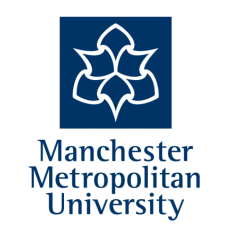 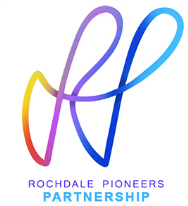 Teacher Subject Specialism Training (TSST) Course Summer Term 2018/19Do you have colleagues who are:Non-specialist teachers who could potentially teach Physics in addition to, or as their main subject?Non-specialist teachers who are currently teaching Physics (either full-time or in addition to their specialist subject)?Teachers who are looking to return to the profession to teach Physics?If so, we currently have places available on the Physics TSST.  This free of charge course has been designed to improve the subject knowledge of non-specialist teachers (trained in Biology, Chemistry or another non-Science subject) or returning teachers.  There will be a focus on teaching and learning through experimentation facilitated by Manchester Metropolitan University at Middleton Technology School on the dates below.The course will start on Monday 20th May through a series of twilights, online resources and 1 full day after the Science GCSE exams have taken place.To book a place (closing date Monday 13th May) or for further information, please contact:Kate Davies 	 			Director of Teaching SchoolMiddleton Technology School
Contact Email: mtskdavies@middtech.com
Tel 0161 643 5116                                                 More information about TSSTs and a full list of eligibility criteria can be found at:https://www.gov.uk/guidance/teacher-subject-specialism-training-coursesDateSessionTimeMonday 20th May 2019Introduction & Gas laws4-6pmOnline materialsMonday 3rd  June 2019Forces, movement4-6pmOnline materialsThursday 20th June 2019Electricity and light9-3pmOnline materialsMonday 1st July 2019Energy and space4-6pmOnline materialsMonday 15th July 2019Electromagnetism, Atoms, summary, reading4-6pm